    Compte rendu Réunion APE du Jeudi 3 Février 2022 à 19h30 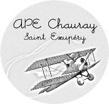 Durée : 1h00Ordre du jour :Préparation p’tit goûterOpération Objet personnaliséPréparation de l’opération « vide ta chambre »Préparation carnavalPréparation fêtes des écolesPartenariat pizzeriaOpération p’tit goûterPartenariat avec la boulangerie La Gustive de Chauray.Ils nous livreront le goûter à 14h30 à l’école primaireAppel à bénévoles pour la distribution :Mathilde Couanon 16h15Elodie Boileau 16h10Marion Brunaud-Pautrot 16h10 Babette Coste 14h30Vanessa Herve 14h30Nous avons encore besoin de 2 bénévoles pour 14h30Suite à l’appel à bénévoles :Aurélie 14h30Julie 14h30Opération objet personnalisé Nous allons lancer l’opération de l’objet personnalisé pour les vacances de février.Il s’agit de la trousse qui sera vendue au prix de 7€.Préparation de l’opération « vide ta chambre »Le vide ta chambre aura lieu le 19 mars.Les inscriptions ont été lancées sur HelloAsso au prix de 5€ par table.Les flyers vont être envoyés par mail, mais sont déjà visibles sur le site de l’école et sur le Facebook de l’Ape..La date limite pour les inscriptions est le 1er mars.Une buvette sera tenue si la situation sanitaire le permet.Nous discuterons des précisions lors de la prochaine réunion si la buvette est autorisée.Il y aura une vente de sandwich, de sucré (crêpes, bonbons) et de boissons.L’information a été diffusée sur facebook, elle sera également mise dans La Nouvelle République et nous allons demander à la mairie de la diffuser sur le panneau électronique rue des Combes.Un appel à bénévoles va être lancé via doodle par mail et facebook.Nous aurons besoin :Le matin (ou la veille) pour l’installationPendant le vide ta chambre pour contrôler les pass sanitaires, la buvette et dans la salle Le soir pour le rangementNous vous remercions par avance pour votre participation.Préparation carnavalLe carnaval aura lieu le samedi 26 mars 2022.Nous allons recontacter Festica pour la vente de tourtisseaux, les bénéfices seront redistribués à l’APE.Nous devons rechercher les quantités pour l’achat des confettis et des serpentins.Ces achats seront faits juste avant le carnaval à cause de la situation sanitaire.Préparation fêtes des écolesUn devis a été demandé à Univers Loisirs Evènements pour la location de 2 structures gonflables.Pour la restauration du midi, nous aimerions faire venir les 2 food trucks qui viennent sur Chauray (Le Belga et Afro B Food).Nous devons nous renseigner pour voir s’ils sont partant et où nous pourrons les installer.Partenariat pizzeriaMarjorie est allée voir les 3 pizzerias pour leur proposer un partenariat.Les pizzerias proposeraient à la vente une pizza dont une partie des bénéfices seraient reversée à l’APE.-Vincenzo sont ok, ils doivent nous faire parvenir une proposition.-Pizza factory sont ok, ils recherchent un nom pour la pizza : Piccolino, petit prince..-Loyo Pizza, nous devons leur envoyer un mail.******************************************************************************Comment nous contacter ? :Mail : ape.chauray@gmail.com    Facebook : Facebook APE  Par courrier : boites aux lettres à disposition à l’entrée du bâtiment principal de l’élémentaire et rue Victor au portail blanc de la maternelle (côté de la salle des fêtes).PrésentsExcusésMarion Brunaud-Pautrot – PrésidenteVanessa Hervé – TrésorièreMélanie Delacroix – SecrétaireBabette CostePauline BouleauMathilde CouanonGuillaume Contival - Trésorier adjointGwendoline LHOMMEAU – SecrétaireMélanie Delacroix – SecrétaireMarjorie Aubert DorneSamuel DelaballeElodie BoileauBénédicte DemaireSylvain Bertrand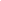       À VOS AGENDAS     La prochaine réunion aura lieu le                      Jeudi 3 mars 2022 à 19h30                            en visio :☺ ☺ Prenez soin de vous ☺ ☺                                                                                                 